Richmond County is seeking a Full-Time Social Worker I/A&T in the CPS unit for the Department of Social Services.

Description of Work:   Conducts assessments/investigations of referrals of child abuse, neglect or dependency as assigned.  Assists families in identifying problems.  Provides case planning/case management services to families identified as services needed, or substantiated. Coordinates community and agency services for families such as in-home counseling and/or other supportive services to help child stay at home with their families.  Petitions the court for removal of the child, if necessary.  Provides public information about child abuse, neglect, and dependency as assigned.  Will be responsible for on-call rotation as assigned.Special Conditions:  Must have a valid driver’s license and transportation.  Requires occasional after-hours work.

Minimum Training and Experience: BSW and two years of social work experience; 4-year Human Services degree and 3 years social work experience; 4-year degree and 4 years directly related experience. Social Work Trainees will be considered.

Selection Process: Selection procedures will include review of all applications and interviews for most qualified candidates.  Reference checks will be conducted on the top candidate(s).  Employment offers for any position requiring college credit or degree will be contingent upon verification by transcript.  Applicants for positions that require the use of county-owned or personal vehicle will be subject to a Department of Motor Vehicles check.

Starting salary for SW I/A& T: $49,413
Salary for SW III:  $49,413
Salary for SW II:  Depending on experience
Salary for SW I: Depending on experience

Benefits:  Richmond County Government offers a great benefits package, including Local Government Retirement System, automatic 5% 401K contribution, free health and dental insurance for employee.  Paid holidays, annual leave time, sick leave time, petty leave time.  Will accept sick leave balance transfer from another NC local government employer after one year of service, annual leave time will accrue based on years of service in NC local government retirement system.  Other voluntary benefits as well.Interested applicants must complete a state application form PD-107 and submit it in one of the following ways: Email amy.greene@richmondnc.com OR Dropped off in a sealed envelope at the Richmond County Department of Social Services in the red drop box at 125 Caroline Street, Rockingham OR NCWorks Career Center (115 W. Franklin Street Rockingham NC 28379) OR Online at www.ncworks.gov No phone calls please. Application review will begin on Monday, September 27. Applications will be accepted until the position is filled.   Richmond County is an EOE. 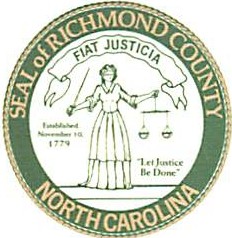 